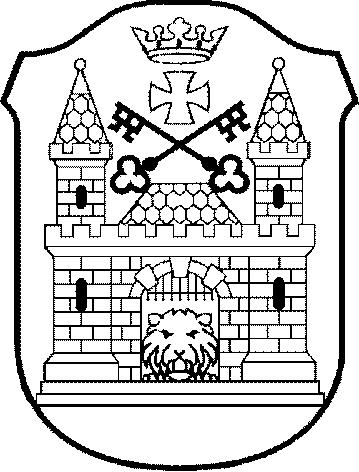 RĪGAS DOMES IZGLĪTĪBAS, KULTŪRAS UN SPORTA DEPARTAMENTSSPORTA UN JAUNATNES PĀRVALDEKrišjāņa Valdemāra iela 5, Rīga, LV - 1010, tālrunis 67026816, e-pasts iksd.sportjaun@riga.lvNOLIKUMSRīgāI. Vispārīgie jautājumiVEF Rīgas skolu superlīgas sacensības basketbolā (turpmāk – Sacensības) norisinās saskaņā ar Rīgas domes Izglītības, kultūras un sporta departamenta Sporta un jaunatnes pārvaldes 2018.gada 4.septembra nolikumu Nr.71-nos “Rīgas pilsētas vispārējās izglītības iestāžu spartakiādes nolikums” (turpmāk - Spartakiādes Nolikums).Sacensības organizē Rīgas domes Izglītības, kultūras un sporta departamenta Sporta un jaunatnes pārvalde (turpmāk – Pārvalde) sadarbībā ar biedrību „Streetbasket” un Rīgas pilsētas vispārējās izglītības iestādēm (turpmāk – Skolas).II. Sacensību norises vieta un laiks Sacensības notiek  no 2018. gada novembra  līdz 2019. gada februārim. Sacensības apakšgrupās Rīgas rajonos/priekšpilsētās organizē Skolu sporta bāzēs. Finālsacensības notiek 3 posmos:I posms – apakšgrupu spēles organizē 2018. gada novembrī un 2019. gada janvārī Skolu sporta bāzēs;II posms – pusfināla spēles organizē 2018. gada decembrī un 2019. gada februārī Skolu sporta bāzēs;III posms – fināla spēles organizē 2019. gada februārī Bērnu un jauniešu basketbola skolas “Rīga” sporta kompleksa „Daugavas sporta nams” sporta zālē Krišjāņa Barona ielā 107, Rīgā.III. Sacensību dalībnieki, programma un nosacījumiSacensībās var piedalīties Skolu komandas (turpmāk – Komandas) šādās vecuma grupās:1999. – 2002. gadā dzimuši dalībnieki,2003. – 2004. gadā dzimuši dalībnieki;2005. – 2006. gadā dzimuši dalībnieki. Spēles laiks:2005. – 2006. gadā dzimušiem dalībniekiem rajonu/priekšpilsētu un finālsacensību I posma sacensībās zēniem un meitenēm 2x10 minūtes, II posmā  meitenēm 2x10 minūtes un zēniem 4x6 minūtes, III posmā meitenēm 4x6 minūtes un zēniem 4x8 minūtes;2003. – 2004. gadā dzimušiem dalībniekiem rajonu/priekšpilsētu sacensībās zēniem un meitenēm 2x10 minūtes, finālsacensību I posmā meitenēm 2x10 minūtes un zēniem 4x6 minūtes, II un III posmā  meitenēm 4x6 minūtes un zēniem 4x8 minūtes;1999. – 2002. gadā dzimušiem dalībniekiem rajonu/priekšpilsētu sacensībās zēniem un meitenēm 2x10 minūtes, finālsacensību I un II posmā meitenēm 4x6 minūtes un zēniem 4x8 minūtes, III posmā  meitenēm 4x8 minūtes un zēniem 4x10 minūtes.Rajonu/priekšpilsētu sacensībās piedalās attiecīgā rajona/priekšpilsētas Komandas, kuras sporta organizatoru sanāksmēs tiek izlozētas  apakšgrupās, ņemot vērā pieteikto komandu skaitu.Finālsacensībās piedalās: meitenēm 6 spēcīgākās Komandas 1. vietas ieguvējas rajona/priekšpilsētas sacensībās;zēniem 8 spēcīgākās Komandas 1. vietas ieguvējas Ziemeļu un Kurzemes rajona, Latgales un Zemgales priekšpilsētas sacensībās, 1. un 2. vietas ieguvējas Komandas Vidzemes priekšpilsētas un Centra rajona sacensībās, ņemot vērā iepriekšējo gadu rezultātus.
  Apakšgrupās spēles notiek pēc apļa sistēmas.  Izlozi finālsacensībām organizē Pārvalde 2018.gada oktobrī.Finālsacensību norises nosacījumi:I posmā: zēniem spēlē 8 Komandas, kuras izlozē 2 apakšgrupās (A, B) pa četrām komandām (divas Centra rajona vai divas Vidzemes priekšpilsētas Komandas nevar būt vienā  apakšgrupā). Apakšgrupu 1. – 2. vietu ieguvējas Komandas iegūst tiesības spēlēt II posmā; meitenēm spēlē 6 komandas, kuras izlozē 2 apakšgrupās (A, B) pa trīs komandām.  Apakšgrupu 1. – 2. vietu ieguvējas Komandas iegūst tiesības spēlēt II posmā;II posmā spēlē I posma 4 spēcīgākās Komandas A1 – B2 un B1 – A2. Katrs Komandu pāris spēlē divas spēles, uzvarētāju nosakot pēc divu spēļu rezultātu starpību summas. Ja divu spēļu summā fiksē neizšķirtu, tad izspēlē vienu vai vairākus piecu minūšu papildlaikus līdz uzvarētāja noteikšanai;III posmā spēlē II posma pusfināla uzvarētājas komandas cīnās par 1.vietu un zaudētājas komandas par 3.vietu.Sacensības notiek saskaņā ar FIBA noteikumiem. Par uzvaru apakšgrupā Komanda saņem 2 punktus, par zaudējumu 1 punktu.Ja spēles rezultāts ir neizšķirts, piešķir 2 minūšu papildlaiku.Vienādu punktu gadījumā augstāku vietu ieņem komanda, kura:ieguvusi uzvaru savstarpējā spēlē (divas komandas);ieguvusi lielāku savstarpējās spēlēs gūto un zaudēto punktu starpību (trīs komandas); ieguvusi lielāku iegūto un zaudēto punktu starpību visās apakšgrupas spēlēs.Ja Komanda nav brīdinājusi Sacensību galveno tiesnesi (turpmāk – Tiesnesis) par neierašanos 3 dienas pirms spēles, tai tiek piešķirts zaudējums 0 – 20 (0 punkti tabulā).Ja Komandu spēlē nepārstāv pedagogs vai skolas pārstāvis Komandai piešķir zaudējumu 0-20 (0 punkti tabulā).Katrs spēlētāja noraidījumu izskata individuāli. Komandas līdz katra Finālsacensību posma sākumam Tiesnesim piesaka datumus, kuros Komanda nevarēs ierasties uz spēli.Katra Komanda ir tiesīga vienu reizi finālsacensību laikā iekļaut savā sastāvā (draftēt) 1 spēlētāju no citas Komandas, kura nespēlē attiecīgajā posmā vai spēlētājs nav iekļauts savas Skolas Komandas sastāvā. Iekļauto spēlētāju var draftēt vienu reizi Sacensību laikā. Papildus iekļautajam spēlētājam jābūt sekmīgam visos mācību priekšmetos, iesniedzot sekmju izrakstu Tiesnesim  Jānim Ārem janis.are@gmail.com, mob. 28696646.Ja Sacensību laikā,  Komandas iekļautais (draftētais)  spēlētājs ir guvis traumu, vai citu objektīvu iemeslu dēļ nevar pārstāvēt Komandu, Komandai ir tiesības, iesniedzot Tiesnesim attaisnojošu dokumentu, iekļaut savā sastāvā (draftēt) citu spēlētāju.Zēnu un meiteņu komandas vērtē atsevišķi.Sacensību nolikums un informācija par Sacensībām publicē interneta vietnēs www.sports.riga.lv un http://facebook.com/vefsuperliga.Informācija par Sacensību norisi var saņemt pa tālr. 28696646 vai 25233156 (Jānis Āre, e – pasts: janis.are@gmail.com).Sporta zālēs, kurās notiek sacensības, ir jānodrošina iespēja sniegt pirmo medicīnisko palīdzību un izsaukt neatliekamo palīdzību.Piedaloties Sacensībās, iesaistītās personas izsaka savu piekrišanu Pārvaldei veikt personu datu apstrādi, vienlaikus ļaujot paust savu vēlmi nepubliskot personas datus. Fotogrāfijas un/vai video attēli var tikt publicēti Pārvaldes tīmekļa vietnēs, (tajā skaitā uzglabāti publiskās pieejamības arhīvā), drukātajos izdevumos, TV ierakstos un tiešraidē.V. Dalībnieku pieteikšana SacensībāmSkolu pieteikumus atbilstoši Spartakiādes nolikuma 2. pielikumam iesniedz tiesnesim 4. un 5. punktā minētā posma attiecīgās Komandas sacensību pirmajā dienā. Pieteikumā katrai Komandai atļauts pieteikt 12 spēlētājus.VI. Sacensību uzvarētāju apbalvošanaSacensību pirmo vietu ieguvējas Komandas apbalvo ar ceļojošo kausu (zēniem, meitenēm un kopvērtējumā).Sacensību godalgoto vietu ieguvējas Komandas apbalvo ar Pārvaldes diplomiem, kausiem un balvām. Sacensību godalgoto vietu ieguvējus Komandu dalībniekus apbalvo ar Pārvaldes diplomiem un medaļām. Sacensību organizatoriem ir tiesības piešķirt speciālbalvas.Salmiņa 671813072018. gada 19. oktobrī Nr. 91 -nosVEF Rīgas skolu superlīgas sacensību basketbolā nolikumsPriekšniece – direktora vietniece  D. Vīksna